APPOINTMENT OF TEACHER 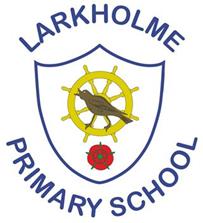 PERSON SPECIFICATION/SELECTION CRITERIANote: Candidates failing to meet any of the essential criteria will automatically be excluded. The appointment will be made on the basis of each applicant’s qualities. Application Form and Supporting StatementTerms and Conditions: In accordance with the School Teacher’s Pay and Conditions Document.The post will be subject to strong supportive professional references. The Governors are committed to ensuring that an appointment will follow safer recruiting procedures and a DBS will be required before appointment.The form must be fully completed, accurate and legible.  Supporting statements should be clear, concise and related to the specific post and must not exceed two pages of A4, in font size no smaller than size 11. 
Spelling or grammatical errors on the application form may lead to a candidate not being short-listed, as high standards of literacy are vital for the role. All email applications will be acknowledged by return email. If you have not received this within 48 hours of submitting an application, please resend or telephone the school.Please note: candidates who do not meet the essential criteria of this person specification will not be considered.Person specification formPerson specification formPerson specification formPerson specification formJob title: Class Teacher Job title: Class Teacher Grade: Main Pay Scale Grade: Main Pay Scale Directorate: Children and Young PeopleDirectorate: Children and Young PeopleEstablishment or team: Larkholme Primary School Establishment or team: Larkholme Primary School Establishment or team: Larkholme Primary School Establishment or team: Larkholme Primary School Requirements(based on the job description)Essential (E)ordesirable (D)Essential (E)ordesirable (D)To be identified by: application form and supporting statement (A),interview (I),references (R).QualificationsQualified teacher statusEEADegree or equivalentEEAExperienceDemonstrate a proven track record of excellent teaching as a class teacher in a substantive post for at least 2 years EEAExperience of delivering a high quality, well planned primary curriculumEEAExperience of leading a curriculum or subject areaEEAKnowledge, skills and abilitiesAn excellent teacher EEA I R Understanding of effective assessment strategies, to meet the learning needs of all pupilsEEA I R Understanding of effective learning recognising, planning and providing for different learning stylesEEA I RAbility to plan to meet the needs of all groups of pupilsEEA I RAbility to form and maintain excellent relationships with all members of our school community  EEA I RAbility to provide a stimulating, well organised learning environment EEA I RAbility to use a range of positive behaviour strategies to effectively promote outstanding behaviour for learning EEA I RAbility to use data, assessment and target setting to impact positively on pupil progress EEA I RWillingness to participate in school activities including extracurricular activities and school related community events EEA I Curriculum strengths which can be brought to the schoolEEA I Excellent written and verbal communication skills (which will be assessed at all stages of the process) EEA I Personal Qualities Personal Qualities Continue to promote Larkholme Primary School’s strong educational philosophy and valuesContinue to promote Larkholme Primary School’s strong educational philosophy and valuesEE I  I Be a positive role model at all times, a highly respected representative of Larkholme Primary SchoolBe a positive role model at all times, a highly respected representative of Larkholme Primary SchoolEEI RI RDemonstrate an understanding, awareness and empathy for the needs of pupils at Larkholme Primary School and how these could be met  Demonstrate an understanding, awareness and empathy for the needs of pupils at Larkholme Primary School and how these could be met  EEI I Ability to prioritise time using effective organisational skillsAbility to prioritise time using effective organisational skillsEEI I Ability and willingness to work effectively as part of a team, learning with and from colleaguesAbility and willingness to work effectively as part of a team, learning with and from colleaguesEEI RI RAdaptability to changing circumstances and new ideasAdaptability to changing circumstances and new ideasEEIITo be creative and enthusiastic to make every day for our pupils engaging and exciting To be creative and enthusiastic to make every day for our pupils engaging and exciting EEIIDemonstrate a capacity for sustained hard work with energy and vigourDemonstrate a capacity for sustained hard work with energy and vigourEEI RI ROther (including special requirements)Other (including special requirements)Other (including special requirements)Other (including special requirements)Other (including special requirements)Other (including special requirements)Commitment to safeguarding and protecting the welfare of children and young people Commitment to equality and diversityCommitment to health and safetyCommitment to attendance at workCommitment to safeguarding and protecting the welfare of children and young people Commitment to equality and diversityCommitment to health and safetyCommitment to attendance at workCommitment to safeguarding and protecting the welfare of children and young people Commitment to equality and diversityCommitment to health and safetyCommitment to attendance at workEEEEEEEEIIIIConfidential References Confidential References Confidential References Confidential References Confidential References Confidential References Positive recommendation from all referees, including current employer. Note:	We will always consider your references before confirming a job offer in writing.Positive recommendation from all referees, including current employer. Note:	We will always consider your references before confirming a job offer in writing.Positive recommendation from all referees, including current employer. Note:	We will always consider your references before confirming a job offer in writing.EERPrepared by:Ms C GilmourMs C GilmourDate:Date:May 2023